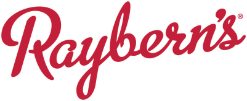 Logistics ManagerPOSITION SPECIFICSReports To: 	Vice President of Operations	FLSA Status:	Exempt ROLESUMMARY Oversee and coordinate the transportation, stock control, and warehousing aspects at Raybern Food’s Operational Sites.ESSENTIAL DUTIES AND RESPONSIBILITIES include the following:Manage 3rd Party Logistics operations, as assigned.Work with Scheduling and Production to eliminate order shortages. Manage inventory control such that inventory accuracy is 98+%.Provide input to sales on products soon to expire to reduce and/or eliminate expired product occurrences. Strive to bring ‘paperless’ controls to all warehousing operations.Assist Quality Assurance on auditing of components for quality specification compliance.Work with Scheduling and Purchasing departments to reduce component and finished goods inventory as close to ‘just-in-time’ as possible.Recommend capital expenditures for warehousing and logistics functions.Monitor the quality, quantity, cost and efficiency of the movement and storage of goods.Ensure that all appropriate safety regulations are being followed both with regards to personal safety and the safe operation of all fork truck equipment.SUPERVISORY RESPONSIBILITIES Manages employees in the Receiving, and Shipping department. QUALIFICATIONSEDUCATION and EXPERIENCEBachelor’s degree or equivalent; or 7+ years of related experience and/or training in a food or food related industry; or equivalent combination of education and experience.   Logistics experience is required.  Must have working experience with Microsoft Office applications.CERTIFICATES, LICENSES AND REGISTRATIONSNone.REQUIRED KNOWLEDGE, SKILLS, ABILITIESAbility to motivate and lead a team.Apply analytical and evaluative methods and techniques.Good communication (both verbal and written), problem solving, decision-making, prioritizing work, and organization.Working knowledge of supply chain management and transportation.Understanding of logistics systems.